Адрес жилого помещения:
664074, Россия, Иркутская обл., г. Иркутск, ул.   , д.  , кв.  Адрес жилого помещения:
664074, Россия, Иркутская обл., г. Иркутск, ул.   , д.  , кв.  Адрес жилого помещения:
664074, Россия, Иркутская обл., г. Иркутск, ул.   , д.  , кв.  Адрес жилого помещения:
664074, Россия, Иркутская обл., г. Иркутск, ул.   , д.  , кв.  Адрес жилого помещения:
664074, Россия, Иркутская обл., г. Иркутск, ул.   , д.  , кв.  Адрес жилого помещения:
664074, Россия, Иркутская обл., г. Иркутск, ул.   , д.  , кв.  Адрес жилого помещения:
664074, Россия, Иркутская обл., г. Иркутск, ул.   , д.  , кв.  Адрес жилого помещения:
664074, Россия, Иркутская обл., г. Иркутск, ул.   , д.  , кв.  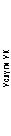 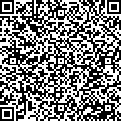 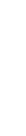 Платежный документ на дату 00.00.20__ для внесения платы за содержание и ремонт жилого помещения и предоставление коммунальных услугПлатежный документ на дату 00.00.20__ для внесения платы за содержание и ремонт жилого помещения и предоставление коммунальных услугПлатежный документ на дату 00.00.20__ для внесения платы за содержание и ремонт жилого помещения и предоставление коммунальных услугПлатежный документ на дату 00.00.20__ для внесения платы за содержание и ремонт жилого помещения и предоставление коммунальных услугПлатежный документ на дату 00.00.20__ для внесения платы за содержание и ремонт жилого помещения и предоставление коммунальных услугПлатежный документ на дату 00.00.20__ для внесения платы за содержание и ремонт жилого помещения и предоставление коммунальных услугПлатежный документ на дату 00.00.20__ для внесения платы за содержание и ремонт жилого помещения и предоставление коммунальных услугПлатежный документ на дату 00.00.20__ для внесения платы за содержание и ремонт жилого помещения и предоставление коммунальных услугПолучатель: ФИОПолучатель: ФИОПолучатель: ФИОПолучатель: ФИОПолучатель: ФИОПолучатель: ФИОПолучатель: ФИОПолучатель: ФИОПолучатель: ФИОПолучатель: ФИОПолучатель: ФИОПолучатель: ФИОПолучатель: ФИОПолучатель: ФИОПолучатель: ФИОПолучатель: ФИОПолучатель: ФИОПолучатель: ФИОПолучатель: ФИОПолучатель: ФИОПолучатель: ФИОПолучатель: ФИОПолучатель: ФИОПолучатель: ФИОРаздел 1. Сведения о плательщике и исполнителе услугРаздел 1. Сведения о плательщике и исполнителе услугРаздел 1. Сведения о плательщике и исполнителе услугРаздел 1. Сведения о плательщике и исполнителе услугРаздел 1. Сведения о плательщике и исполнителе услугРаздел 1. Сведения о плательщике и исполнителе услугРаздел 2. Информация для внесения платы получателю платежа (получателям платежей)Раздел 2. Информация для внесения платы получателю платежа (получателям платежей)Раздел 2. Информация для внесения платы получателю платежа (получателям платежей)Раздел 2. Информация для внесения платы получателю платежа (получателям платежей)Раздел 2. Информация для внесения платы получателю платежа (получателям платежей)Раздел 2. Информация для внесения платы получателю платежа (получателям платежей)Раздел 2. Информация для внесения платы получателю платежа (получателям платежей)Раздел 2. Информация для внесения платы получателю платежа (получателям платежей)Раздел 2. Информация для внесения платы получателю платежа (получателям платежей)Раздел 2. Информация для внесения платы получателю платежа (получателям платежей)Раздел 2. Информация для внесения платы получателю платежа (получателям платежей)Раздел 2. Информация для внесения платы получателю платежа (получателям платежей)Раздел 2. Информация для внесения платы получателю платежа (получателям платежей)Раздел 2. Информация для внесения платы получателю платежа (получателям платежей)Раздел 2. Информация для внесения платы получателю платежа (получателям платежей)Раздел 2. Информация для внесения платы получателю платежа (получателям платежей)Раздел 2. Информация для внесения платы получателю платежа (получателям платежей)Раздел 2. Информация для внесения платы получателю платежа (получателям платежей)Раздел 2. Информация для внесения платы получателю платежа (получателям платежей)Раздел 2. Информация для внесения платы получателю платежа (получателям платежей)Раздел 2. Информация для внесения платы получателю платежа (получателям платежей)Раздел 2. Информация для внесения платы получателю платежа (получателям платежей)Раздел 2. Информация для внесения платы получателю платежа (получателям платежей)Раздел 2. Информация для внесения платы получателю платежа (получателям платежей)Раздел 2. Информация для внесения платы получателю платежа (получателям платежей)Раздел 2. Информация для внесения платы получателю платежа (получателям платежей)Раздел 2. Информация для внесения платы получателю платежа (получателям платежей)Наименование получателя платежаНаименование получателя платежаНаименование получателя платежаНаименование получателя платежаНаименование получателя платежаНомер банковского счета и банковские реквизитыНомер банковского счета и банковские реквизитыНомер банковского счета и банковские реквизитыНомер банковского счета и банковские реквизитыНомер банковского счета и банковские реквизиты№ л/счета (иной идентификатор плательщика)№ л/счета (иной идентификатор плательщика)№ л/счета (иной идентификатор плательщика)№ л/счета (иной идентификатор плательщика)№ л/счета (иной идентификатор плательщика)Виды услугВиды услугВиды услугВиды услугВиды услугВиды услугВиды услугВиды услугВиды услугСумма к оплате за расчетный период, руб.Сумма к оплате за расчетный период, руб.Сумма к оплате за расчетный период, руб.за  месяц 20   г. (расчетный период)за  месяц 20   г. (расчетный период)за  месяц 20   г. (расчетный период)за  месяц 20   г. (расчетный период)за  месяц 20   г. (расчетный период)за  месяц 20   г. (расчетный период)Наименование получателя платежаНаименование получателя платежаНаименование получателя платежаНаименование получателя платежаНаименование получателя платежаНомер банковского счета и банковские реквизитыНомер банковского счета и банковские реквизитыНомер банковского счета и банковские реквизитыНомер банковского счета и банковские реквизитыНомер банковского счета и банковские реквизиты№ л/счета (иной идентификатор плательщика)№ л/счета (иной идентификатор плательщика)№ л/счета (иной идентификатор плательщика)№ л/счета (иной идентификатор плательщика)№ л/счета (иной идентификатор плательщика)Виды услугВиды услугВиды услугВиды услугВиды услугВиды услугВиды услугВиды услугВиды услугСумма к оплате за расчетный период, руб.Сумма к оплате за расчетный период, руб.Сумма к оплате за расчетный период, руб.Площадь  общая/жилая: 0,0 / 0,00 кв.м
Кол-во прожив./зарег.: 0/0 чел.
Количество комнат:  0
Наименование исполнителя услуг:
ООО УК "Макском"
ИНН: 3812090927, КПП: 381201001
Адрес:  664074, г.Иркутск, ул. Лермонтова 81/8
Телефон, факс: (3952) 599-018, факс 
Адрес электронной почты:  maxcom-uk@yandex.ru
Адрес сайта в сети Интернет: http://maxkom.ruПлощадь  общая/жилая: 0,0 / 0,00 кв.м
Кол-во прожив./зарег.: 0/0 чел.
Количество комнат:  0
Наименование исполнителя услуг:
ООО УК "Макском"
ИНН: 3812090927, КПП: 381201001
Адрес:  664074, г.Иркутск, ул. Лермонтова 81/8
Телефон, факс: (3952) 599-018, факс 
Адрес электронной почты:  maxcom-uk@yandex.ru
Адрес сайта в сети Интернет: http://maxkom.ruПлощадь  общая/жилая: 0,0 / 0,00 кв.м
Кол-во прожив./зарег.: 0/0 чел.
Количество комнат:  0
Наименование исполнителя услуг:
ООО УК "Макском"
ИНН: 3812090927, КПП: 381201001
Адрес:  664074, г.Иркутск, ул. Лермонтова 81/8
Телефон, факс: (3952) 599-018, факс 
Адрес электронной почты:  maxcom-uk@yandex.ru
Адрес сайта в сети Интернет: http://maxkom.ruПлощадь  общая/жилая: 0,0 / 0,00 кв.м
Кол-во прожив./зарег.: 0/0 чел.
Количество комнат:  0
Наименование исполнителя услуг:
ООО УК "Макском"
ИНН: 3812090927, КПП: 381201001
Адрес:  664074, г.Иркутск, ул. Лермонтова 81/8
Телефон, факс: (3952) 599-018, факс 
Адрес электронной почты:  maxcom-uk@yandex.ru
Адрес сайта в сети Интернет: http://maxkom.ruПлощадь  общая/жилая: 0,0 / 0,00 кв.м
Кол-во прожив./зарег.: 0/0 чел.
Количество комнат:  0
Наименование исполнителя услуг:
ООО УК "Макском"
ИНН: 3812090927, КПП: 381201001
Адрес:  664074, г.Иркутск, ул. Лермонтова 81/8
Телефон, факс: (3952) 599-018, факс 
Адрес электронной почты:  maxcom-uk@yandex.ru
Адрес сайта в сети Интернет: http://maxkom.ruПлощадь  общая/жилая: 0,0 / 0,00 кв.м
Кол-во прожив./зарег.: 0/0 чел.
Количество комнат:  0
Наименование исполнителя услуг:
ООО УК "Макском"
ИНН: 3812090927, КПП: 381201001
Адрес:  664074, г.Иркутск, ул. Лермонтова 81/8
Телефон, факс: (3952) 599-018, факс 
Адрес электронной почты:  maxcom-uk@yandex.ru
Адрес сайта в сети Интернет: http://maxkom.ruНаименование получателя платежаНаименование получателя платежаНаименование получателя платежаНаименование получателя платежаНаименование получателя платежаНомер банковского счета и банковские реквизитыНомер банковского счета и банковские реквизитыНомер банковского счета и банковские реквизитыНомер банковского счета и банковские реквизитыНомер банковского счета и банковские реквизиты№ л/счета (иной идентификатор плательщика)№ л/счета (иной идентификатор плательщика)№ л/счета (иной идентификатор плательщика)№ л/счета (иной идентификатор плательщика)№ л/счета (иной идентификатор плательщика)Виды услугВиды услугВиды услугВиды услугВиды услугВиды услугВиды услугВиды услугВиды услугСумма к оплате за расчетный период, руб.Сумма к оплате за расчетный период, руб.Сумма к оплате за расчетный период, руб.Площадь  общая/жилая: 0,0 / 0,00 кв.м
Кол-во прожив./зарег.: 0/0 чел.
Количество комнат:  0
Наименование исполнителя услуг:
ООО УК "Макском"
ИНН: 3812090927, КПП: 381201001
Адрес:  664074, г.Иркутск, ул. Лермонтова 81/8
Телефон, факс: (3952) 599-018, факс 
Адрес электронной почты:  maxcom-uk@yandex.ru
Адрес сайта в сети Интернет: http://maxkom.ruПлощадь  общая/жилая: 0,0 / 0,00 кв.м
Кол-во прожив./зарег.: 0/0 чел.
Количество комнат:  0
Наименование исполнителя услуг:
ООО УК "Макском"
ИНН: 3812090927, КПП: 381201001
Адрес:  664074, г.Иркутск, ул. Лермонтова 81/8
Телефон, факс: (3952) 599-018, факс 
Адрес электронной почты:  maxcom-uk@yandex.ru
Адрес сайта в сети Интернет: http://maxkom.ruПлощадь  общая/жилая: 0,0 / 0,00 кв.м
Кол-во прожив./зарег.: 0/0 чел.
Количество комнат:  0
Наименование исполнителя услуг:
ООО УК "Макском"
ИНН: 3812090927, КПП: 381201001
Адрес:  664074, г.Иркутск, ул. Лермонтова 81/8
Телефон, факс: (3952) 599-018, факс 
Адрес электронной почты:  maxcom-uk@yandex.ru
Адрес сайта в сети Интернет: http://maxkom.ruПлощадь  общая/жилая: 0,0 / 0,00 кв.м
Кол-во прожив./зарег.: 0/0 чел.
Количество комнат:  0
Наименование исполнителя услуг:
ООО УК "Макском"
ИНН: 3812090927, КПП: 381201001
Адрес:  664074, г.Иркутск, ул. Лермонтова 81/8
Телефон, факс: (3952) 599-018, факс 
Адрес электронной почты:  maxcom-uk@yandex.ru
Адрес сайта в сети Интернет: http://maxkom.ruПлощадь  общая/жилая: 0,0 / 0,00 кв.м
Кол-во прожив./зарег.: 0/0 чел.
Количество комнат:  0
Наименование исполнителя услуг:
ООО УК "Макском"
ИНН: 3812090927, КПП: 381201001
Адрес:  664074, г.Иркутск, ул. Лермонтова 81/8
Телефон, факс: (3952) 599-018, факс 
Адрес электронной почты:  maxcom-uk@yandex.ru
Адрес сайта в сети Интернет: http://maxkom.ruПлощадь  общая/жилая: 0,0 / 0,00 кв.м
Кол-во прожив./зарег.: 0/0 чел.
Количество комнат:  0
Наименование исполнителя услуг:
ООО УК "Макском"
ИНН: 3812090927, КПП: 381201001
Адрес:  664074, г.Иркутск, ул. Лермонтова 81/8
Телефон, факс: (3952) 599-018, факс 
Адрес электронной почты:  maxcom-uk@yandex.ru
Адрес сайта в сети Интернет: http://maxkom.ruООО УК "Макском"ООО УК "Макском"ООО УК "Макском"ООО УК "Макском"ООО УК "Макском"Байкальский Банк ПАО «Сбербанк» р/с 40702810618350002491, БИК 042520607, к/с 30101810900000000607Байкальский Банк ПАО «Сбербанк» р/с 40702810618350002491, БИК 042520607, к/с 30101810900000000607Байкальский Банк ПАО «Сбербанк» р/с 40702810618350002491, БИК 042520607, к/с 30101810900000000607Байкальский Банк ПАО «Сбербанк» р/с 40702810618350002491, БИК 042520607, к/с 30101810900000000607Байкальский Банк ПАО «Сбербанк» р/с 40702810618350002491, БИК 042520607, к/с 301018109000000006070000000000000000000000000000000000000000Содержание общего имущества, Ремонт общего имущества, Холодное водоснабжение, Водоотведение, Домофон, Работы и услуги по управлению многоквартирным домом, Горячая вода потребленная при содержании общего имущества, Холодная вода потребленная при содержании общего имущества, Электроэнергия потребленная при содержании общего имущества, Отведение сточных вод, потребленных при содержании общего имущества, Содержание общего имущества, Ремонт общего имущества, Холодное водоснабжение, Водоотведение, Домофон, Работы и услуги по управлению многоквартирным домом, Горячая вода потребленная при содержании общего имущества, Холодная вода потребленная при содержании общего имущества, Электроэнергия потребленная при содержании общего имущества, Отведение сточных вод, потребленных при содержании общего имущества, Содержание общего имущества, Ремонт общего имущества, Холодное водоснабжение, Водоотведение, Домофон, Работы и услуги по управлению многоквартирным домом, Горячая вода потребленная при содержании общего имущества, Холодная вода потребленная при содержании общего имущества, Электроэнергия потребленная при содержании общего имущества, Отведение сточных вод, потребленных при содержании общего имущества, Содержание общего имущества, Ремонт общего имущества, Холодное водоснабжение, Водоотведение, Домофон, Работы и услуги по управлению многоквартирным домом, Горячая вода потребленная при содержании общего имущества, Холодная вода потребленная при содержании общего имущества, Электроэнергия потребленная при содержании общего имущества, Отведение сточных вод, потребленных при содержании общего имущества, Содержание общего имущества, Ремонт общего имущества, Холодное водоснабжение, Водоотведение, Домофон, Работы и услуги по управлению многоквартирным домом, Горячая вода потребленная при содержании общего имущества, Холодная вода потребленная при содержании общего имущества, Электроэнергия потребленная при содержании общего имущества, Отведение сточных вод, потребленных при содержании общего имущества, Содержание общего имущества, Ремонт общего имущества, Холодное водоснабжение, Водоотведение, Домофон, Работы и услуги по управлению многоквартирным домом, Горячая вода потребленная при содержании общего имущества, Холодная вода потребленная при содержании общего имущества, Электроэнергия потребленная при содержании общего имущества, Отведение сточных вод, потребленных при содержании общего имущества, Содержание общего имущества, Ремонт общего имущества, Холодное водоснабжение, Водоотведение, Домофон, Работы и услуги по управлению многоквартирным домом, Горячая вода потребленная при содержании общего имущества, Холодная вода потребленная при содержании общего имущества, Электроэнергия потребленная при содержании общего имущества, Отведение сточных вод, потребленных при содержании общего имущества, Содержание общего имущества, Ремонт общего имущества, Холодное водоснабжение, Водоотведение, Домофон, Работы и услуги по управлению многоквартирным домом, Горячая вода потребленная при содержании общего имущества, Холодная вода потребленная при содержании общего имущества, Электроэнергия потребленная при содержании общего имущества, Отведение сточных вод, потребленных при содержании общего имущества, Содержание общего имущества, Ремонт общего имущества, Холодное водоснабжение, Водоотведение, Домофон, Работы и услуги по управлению многоквартирным домом, Горячая вода потребленная при содержании общего имущества, Холодная вода потребленная при содержании общего имущества, Электроэнергия потребленная при содержании общего имущества, Отведение сточных вод, потребленных при содержании общего имущества, 0,000,000,00Площадь  общая/жилая: 0,0 / 0,00 кв.м
Кол-во прожив./зарег.: 0/0 чел.
Количество комнат:  0
Наименование исполнителя услуг:
ООО УК "Макском"
ИНН: 3812090927, КПП: 381201001
Адрес:  664074, г.Иркутск, ул. Лермонтова 81/8
Телефон, факс: (3952) 599-018, факс 
Адрес электронной почты:  maxcom-uk@yandex.ru
Адрес сайта в сети Интернет: http://maxkom.ruПлощадь  общая/жилая: 0,0 / 0,00 кв.м
Кол-во прожив./зарег.: 0/0 чел.
Количество комнат:  0
Наименование исполнителя услуг:
ООО УК "Макском"
ИНН: 3812090927, КПП: 381201001
Адрес:  664074, г.Иркутск, ул. Лермонтова 81/8
Телефон, факс: (3952) 599-018, факс 
Адрес электронной почты:  maxcom-uk@yandex.ru
Адрес сайта в сети Интернет: http://maxkom.ruПлощадь  общая/жилая: 0,0 / 0,00 кв.м
Кол-во прожив./зарег.: 0/0 чел.
Количество комнат:  0
Наименование исполнителя услуг:
ООО УК "Макском"
ИНН: 3812090927, КПП: 381201001
Адрес:  664074, г.Иркутск, ул. Лермонтова 81/8
Телефон, факс: (3952) 599-018, факс 
Адрес электронной почты:  maxcom-uk@yandex.ru
Адрес сайта в сети Интернет: http://maxkom.ruПлощадь  общая/жилая: 0,0 / 0,00 кв.м
Кол-во прожив./зарег.: 0/0 чел.
Количество комнат:  0
Наименование исполнителя услуг:
ООО УК "Макском"
ИНН: 3812090927, КПП: 381201001
Адрес:  664074, г.Иркутск, ул. Лермонтова 81/8
Телефон, факс: (3952) 599-018, факс 
Адрес электронной почты:  maxcom-uk@yandex.ru
Адрес сайта в сети Интернет: http://maxkom.ruПлощадь  общая/жилая: 0,0 / 0,00 кв.м
Кол-во прожив./зарег.: 0/0 чел.
Количество комнат:  0
Наименование исполнителя услуг:
ООО УК "Макском"
ИНН: 3812090927, КПП: 381201001
Адрес:  664074, г.Иркутск, ул. Лермонтова 81/8
Телефон, факс: (3952) 599-018, факс 
Адрес электронной почты:  maxcom-uk@yandex.ru
Адрес сайта в сети Интернет: http://maxkom.ruПлощадь  общая/жилая: 0,0 / 0,00 кв.м
Кол-во прожив./зарег.: 0/0 чел.
Количество комнат:  0
Наименование исполнителя услуг:
ООО УК "Макском"
ИНН: 3812090927, КПП: 381201001
Адрес:  664074, г.Иркутск, ул. Лермонтова 81/8
Телефон, факс: (3952) 599-018, факс 
Адрес электронной почты:  maxcom-uk@yandex.ru
Адрес сайта в сети Интернет: http://maxkom.ruООО УК "Макском"ООО УК "Макском"ООО УК "Макском"ООО УК "Макском"ООО УК "Макском"Байкальский Банк ПАО «Сбербанк» р/с 40702810618350002491, БИК 042520607, к/с 30101810900000000607Байкальский Банк ПАО «Сбербанк» р/с 40702810618350002491, БИК 042520607, к/с 30101810900000000607Байкальский Банк ПАО «Сбербанк» р/с 40702810618350002491, БИК 042520607, к/с 30101810900000000607Байкальский Банк ПАО «Сбербанк» р/с 40702810618350002491, БИК 042520607, к/с 30101810900000000607Байкальский Банк ПАО «Сбербанк» р/с 40702810618350002491, БИК 042520607, к/с 301018109000000006070000000000000000000000000000000000000000Содержание общего имущества, Ремонт общего имущества, Холодное водоснабжение, Водоотведение, Домофон, Работы и услуги по управлению многоквартирным домом, Горячая вода потребленная при содержании общего имущества, Холодная вода потребленная при содержании общего имущества, Электроэнергия потребленная при содержании общего имущества, Отведение сточных вод, потребленных при содержании общего имущества, Содержание общего имущества, Ремонт общего имущества, Холодное водоснабжение, Водоотведение, Домофон, Работы и услуги по управлению многоквартирным домом, Горячая вода потребленная при содержании общего имущества, Холодная вода потребленная при содержании общего имущества, Электроэнергия потребленная при содержании общего имущества, Отведение сточных вод, потребленных при содержании общего имущества, Содержание общего имущества, Ремонт общего имущества, Холодное водоснабжение, Водоотведение, Домофон, Работы и услуги по управлению многоквартирным домом, Горячая вода потребленная при содержании общего имущества, Холодная вода потребленная при содержании общего имущества, Электроэнергия потребленная при содержании общего имущества, Отведение сточных вод, потребленных при содержании общего имущества, Содержание общего имущества, Ремонт общего имущества, Холодное водоснабжение, Водоотведение, Домофон, Работы и услуги по управлению многоквартирным домом, Горячая вода потребленная при содержании общего имущества, Холодная вода потребленная при содержании общего имущества, Электроэнергия потребленная при содержании общего имущества, Отведение сточных вод, потребленных при содержании общего имущества, Содержание общего имущества, Ремонт общего имущества, Холодное водоснабжение, Водоотведение, Домофон, Работы и услуги по управлению многоквартирным домом, Горячая вода потребленная при содержании общего имущества, Холодная вода потребленная при содержании общего имущества, Электроэнергия потребленная при содержании общего имущества, Отведение сточных вод, потребленных при содержании общего имущества, Содержание общего имущества, Ремонт общего имущества, Холодное водоснабжение, Водоотведение, Домофон, Работы и услуги по управлению многоквартирным домом, Горячая вода потребленная при содержании общего имущества, Холодная вода потребленная при содержании общего имущества, Электроэнергия потребленная при содержании общего имущества, Отведение сточных вод, потребленных при содержании общего имущества, Содержание общего имущества, Ремонт общего имущества, Холодное водоснабжение, Водоотведение, Домофон, Работы и услуги по управлению многоквартирным домом, Горячая вода потребленная при содержании общего имущества, Холодная вода потребленная при содержании общего имущества, Электроэнергия потребленная при содержании общего имущества, Отведение сточных вод, потребленных при содержании общего имущества, Содержание общего имущества, Ремонт общего имущества, Холодное водоснабжение, Водоотведение, Домофон, Работы и услуги по управлению многоквартирным домом, Горячая вода потребленная при содержании общего имущества, Холодная вода потребленная при содержании общего имущества, Электроэнергия потребленная при содержании общего имущества, Отведение сточных вод, потребленных при содержании общего имущества, Содержание общего имущества, Ремонт общего имущества, Холодное водоснабжение, Водоотведение, Домофон, Работы и услуги по управлению многоквартирным домом, Горячая вода потребленная при содержании общего имущества, Холодная вода потребленная при содержании общего имущества, Электроэнергия потребленная при содержании общего имущества, Отведение сточных вод, потребленных при содержании общего имущества, 0,000,000,00Площадь  общая/жилая: 0,0 / 0,00 кв.м
Кол-во прожив./зарег.: 0/0 чел.
Количество комнат:  0
Наименование исполнителя услуг:
ООО УК "Макском"
ИНН: 3812090927, КПП: 381201001
Адрес:  664074, г.Иркутск, ул. Лермонтова 81/8
Телефон, факс: (3952) 599-018, факс 
Адрес электронной почты:  maxcom-uk@yandex.ru
Адрес сайта в сети Интернет: http://maxkom.ruПлощадь  общая/жилая: 0,0 / 0,00 кв.м
Кол-во прожив./зарег.: 0/0 чел.
Количество комнат:  0
Наименование исполнителя услуг:
ООО УК "Макском"
ИНН: 3812090927, КПП: 381201001
Адрес:  664074, г.Иркутск, ул. Лермонтова 81/8
Телефон, факс: (3952) 599-018, факс 
Адрес электронной почты:  maxcom-uk@yandex.ru
Адрес сайта в сети Интернет: http://maxkom.ruПлощадь  общая/жилая: 0,0 / 0,00 кв.м
Кол-во прожив./зарег.: 0/0 чел.
Количество комнат:  0
Наименование исполнителя услуг:
ООО УК "Макском"
ИНН: 3812090927, КПП: 381201001
Адрес:  664074, г.Иркутск, ул. Лермонтова 81/8
Телефон, факс: (3952) 599-018, факс 
Адрес электронной почты:  maxcom-uk@yandex.ru
Адрес сайта в сети Интернет: http://maxkom.ruПлощадь  общая/жилая: 0,0 / 0,00 кв.м
Кол-во прожив./зарег.: 0/0 чел.
Количество комнат:  0
Наименование исполнителя услуг:
ООО УК "Макском"
ИНН: 3812090927, КПП: 381201001
Адрес:  664074, г.Иркутск, ул. Лермонтова 81/8
Телефон, факс: (3952) 599-018, факс 
Адрес электронной почты:  maxcom-uk@yandex.ru
Адрес сайта в сети Интернет: http://maxkom.ruПлощадь  общая/жилая: 0,0 / 0,00 кв.м
Кол-во прожив./зарег.: 0/0 чел.
Количество комнат:  0
Наименование исполнителя услуг:
ООО УК "Макском"
ИНН: 3812090927, КПП: 381201001
Адрес:  664074, г.Иркутск, ул. Лермонтова 81/8
Телефон, факс: (3952) 599-018, факс 
Адрес электронной почты:  maxcom-uk@yandex.ru
Адрес сайта в сети Интернет: http://maxkom.ruПлощадь  общая/жилая: 0,0 / 0,00 кв.м
Кол-во прожив./зарег.: 0/0 чел.
Количество комнат:  0
Наименование исполнителя услуг:
ООО УК "Макском"
ИНН: 3812090927, КПП: 381201001
Адрес:  664074, г.Иркутск, ул. Лермонтова 81/8
Телефон, факс: (3952) 599-018, факс 
Адрес электронной почты:  maxcom-uk@yandex.ru
Адрес сайта в сети Интернет: http://maxkom.ruСправочноСправочноСправочноСправочноСправочноСправочноСправочноСправочноСправочноПлощадь  общая/жилая: 0,0 / 0,00 кв.м
Кол-во прожив./зарег.: 0/0 чел.
Количество комнат:  0
Наименование исполнителя услуг:
ООО УК "Макском"
ИНН: 3812090927, КПП: 381201001
Адрес:  664074, г.Иркутск, ул. Лермонтова 81/8
Телефон, факс: (3952) 599-018, факс 
Адрес электронной почты:  maxcom-uk@yandex.ru
Адрес сайта в сети Интернет: http://maxkom.ruПлощадь  общая/жилая: 0,0 / 0,00 кв.м
Кол-во прожив./зарег.: 0/0 чел.
Количество комнат:  0
Наименование исполнителя услуг:
ООО УК "Макском"
ИНН: 3812090927, КПП: 381201001
Адрес:  664074, г.Иркутск, ул. Лермонтова 81/8
Телефон, факс: (3952) 599-018, факс 
Адрес электронной почты:  maxcom-uk@yandex.ru
Адрес сайта в сети Интернет: http://maxkom.ruПлощадь  общая/жилая: 0,0 / 0,00 кв.м
Кол-во прожив./зарег.: 0/0 чел.
Количество комнат:  0
Наименование исполнителя услуг:
ООО УК "Макском"
ИНН: 3812090927, КПП: 381201001
Адрес:  664074, г.Иркутск, ул. Лермонтова 81/8
Телефон, факс: (3952) 599-018, факс 
Адрес электронной почты:  maxcom-uk@yandex.ru
Адрес сайта в сети Интернет: http://maxkom.ruПлощадь  общая/жилая: 0,0 / 0,00 кв.м
Кол-во прожив./зарег.: 0/0 чел.
Количество комнат:  0
Наименование исполнителя услуг:
ООО УК "Макском"
ИНН: 3812090927, КПП: 381201001
Адрес:  664074, г.Иркутск, ул. Лермонтова 81/8
Телефон, факс: (3952) 599-018, факс 
Адрес электронной почты:  maxcom-uk@yandex.ru
Адрес сайта в сети Интернет: http://maxkom.ruПлощадь  общая/жилая: 0,0 / 0,00 кв.м
Кол-во прожив./зарег.: 0/0 чел.
Количество комнат:  0
Наименование исполнителя услуг:
ООО УК "Макском"
ИНН: 3812090927, КПП: 381201001
Адрес:  664074, г.Иркутск, ул. Лермонтова 81/8
Телефон, факс: (3952) 599-018, факс 
Адрес электронной почты:  maxcom-uk@yandex.ru
Адрес сайта в сети Интернет: http://maxkom.ruПлощадь  общая/жилая: 0,0 / 0,00 кв.м
Кол-во прожив./зарег.: 0/0 чел.
Количество комнат:  0
Наименование исполнителя услуг:
ООО УК "Макском"
ИНН: 3812090927, КПП: 381201001
Адрес:  664074, г.Иркутск, ул. Лермонтова 81/8
Телефон, факс: (3952) 599-018, факс 
Адрес электронной почты:  maxcom-uk@yandex.ru
Адрес сайта в сети Интернет: http://maxkom.ruЗадолженность за предыдущие периоды:Задолженность за предыдущие периоды:Задолженность за предыдущие периоды:Задолженность за предыдущие периоды:Задолженность за предыдущие периоды:Задолженность за предыдущие периоды:Задолженность за предыдущие периоды:Задолженность за предыдущие периоды:Задолженность за предыдущие периоды:0,00 руб.0,00 руб.0,00 руб.0,00 руб.Дата последней оплаты:Дата последней оплаты:Дата последней оплаты:Дата последней оплаты:Дата последней оплаты:Дата последней оплаты:Дата последней оплаты:Дата последней оплаты:Дата последней оплаты:00.00.20 00.00.20 00.00.20 Площадь  общая/жилая: 0,0 / 0,00 кв.м
Кол-во прожив./зарег.: 0/0 чел.
Количество комнат:  0
Наименование исполнителя услуг:
ООО УК "Макском"
ИНН: 3812090927, КПП: 381201001
Адрес:  664074, г.Иркутск, ул. Лермонтова 81/8
Телефон, факс: (3952) 599-018, факс 
Адрес электронной почты:  maxcom-uk@yandex.ru
Адрес сайта в сети Интернет: http://maxkom.ruПлощадь  общая/жилая: 0,0 / 0,00 кв.м
Кол-во прожив./зарег.: 0/0 чел.
Количество комнат:  0
Наименование исполнителя услуг:
ООО УК "Макском"
ИНН: 3812090927, КПП: 381201001
Адрес:  664074, г.Иркутск, ул. Лермонтова 81/8
Телефон, факс: (3952) 599-018, факс 
Адрес электронной почты:  maxcom-uk@yandex.ru
Адрес сайта в сети Интернет: http://maxkom.ruПлощадь  общая/жилая: 0,0 / 0,00 кв.м
Кол-во прожив./зарег.: 0/0 чел.
Количество комнат:  0
Наименование исполнителя услуг:
ООО УК "Макском"
ИНН: 3812090927, КПП: 381201001
Адрес:  664074, г.Иркутск, ул. Лермонтова 81/8
Телефон, факс: (3952) 599-018, факс 
Адрес электронной почты:  maxcom-uk@yandex.ru
Адрес сайта в сети Интернет: http://maxkom.ruПлощадь  общая/жилая: 0,0 / 0,00 кв.м
Кол-во прожив./зарег.: 0/0 чел.
Количество комнат:  0
Наименование исполнителя услуг:
ООО УК "Макском"
ИНН: 3812090927, КПП: 381201001
Адрес:  664074, г.Иркутск, ул. Лермонтова 81/8
Телефон, факс: (3952) 599-018, факс 
Адрес электронной почты:  maxcom-uk@yandex.ru
Адрес сайта в сети Интернет: http://maxkom.ruПлощадь  общая/жилая: 0,0 / 0,00 кв.м
Кол-во прожив./зарег.: 0/0 чел.
Количество комнат:  0
Наименование исполнителя услуг:
ООО УК "Макском"
ИНН: 3812090927, КПП: 381201001
Адрес:  664074, г.Иркутск, ул. Лермонтова 81/8
Телефон, факс: (3952) 599-018, факс 
Адрес электронной почты:  maxcom-uk@yandex.ru
Адрес сайта в сети Интернет: http://maxkom.ruПлощадь  общая/жилая: 0,0 / 0,00 кв.м
Кол-во прожив./зарег.: 0/0 чел.
Количество комнат:  0
Наименование исполнителя услуг:
ООО УК "Макском"
ИНН: 3812090927, КПП: 381201001
Адрес:  664074, г.Иркутск, ул. Лермонтова 81/8
Телефон, факс: (3952) 599-018, факс 
Адрес электронной почты:  maxcom-uk@yandex.ru
Адрес сайта в сети Интернет: http://maxkom.ruАванс на начало расчетного периода:Аванс на начало расчетного периода:Аванс на начало расчетного периода:Аванс на начало расчетного периода:Аванс на начало расчетного периода:Аванс на начало расчетного периода:Аванс на начало расчетного периода:Аванс на начало расчетного периода:Аванс на начало расчетного периода:0 руб.0 руб.0 руб.0 руб.Внесено оплат:Внесено оплат:Внесено оплат:Внесено оплат:Внесено оплат:Внесено оплат:Внесено оплат:Внесено оплат:Внесено оплат:0,00 руб.0,00 руб.0,00 руб.0,00 руб.0,00 руб.Площадь  общая/жилая: 0,0 / 0,00 кв.м
Кол-во прожив./зарег.: 0/0 чел.
Количество комнат:  0
Наименование исполнителя услуг:
ООО УК "Макском"
ИНН: 3812090927, КПП: 381201001
Адрес:  664074, г.Иркутск, ул. Лермонтова 81/8
Телефон, факс: (3952) 599-018, факс 
Адрес электронной почты:  maxcom-uk@yandex.ru
Адрес сайта в сети Интернет: http://maxkom.ruПлощадь  общая/жилая: 0,0 / 0,00 кв.м
Кол-во прожив./зарег.: 0/0 чел.
Количество комнат:  0
Наименование исполнителя услуг:
ООО УК "Макском"
ИНН: 3812090927, КПП: 381201001
Адрес:  664074, г.Иркутск, ул. Лермонтова 81/8
Телефон, факс: (3952) 599-018, факс 
Адрес электронной почты:  maxcom-uk@yandex.ru
Адрес сайта в сети Интернет: http://maxkom.ruПлощадь  общая/жилая: 0,0 / 0,00 кв.м
Кол-во прожив./зарег.: 0/0 чел.
Количество комнат:  0
Наименование исполнителя услуг:
ООО УК "Макском"
ИНН: 3812090927, КПП: 381201001
Адрес:  664074, г.Иркутск, ул. Лермонтова 81/8
Телефон, факс: (3952) 599-018, факс 
Адрес электронной почты:  maxcom-uk@yandex.ru
Адрес сайта в сети Интернет: http://maxkom.ruПлощадь  общая/жилая: 0,0 / 0,00 кв.м
Кол-во прожив./зарег.: 0/0 чел.
Количество комнат:  0
Наименование исполнителя услуг:
ООО УК "Макском"
ИНН: 3812090927, КПП: 381201001
Адрес:  664074, г.Иркутск, ул. Лермонтова 81/8
Телефон, факс: (3952) 599-018, факс 
Адрес электронной почты:  maxcom-uk@yandex.ru
Адрес сайта в сети Интернет: http://maxkom.ruПлощадь  общая/жилая: 0,0 / 0,00 кв.м
Кол-во прожив./зарег.: 0/0 чел.
Количество комнат:  0
Наименование исполнителя услуг:
ООО УК "Макском"
ИНН: 3812090927, КПП: 381201001
Адрес:  664074, г.Иркутск, ул. Лермонтова 81/8
Телефон, факс: (3952) 599-018, факс 
Адрес электронной почты:  maxcom-uk@yandex.ru
Адрес сайта в сети Интернет: http://maxkom.ruПлощадь  общая/жилая: 0,0 / 0,00 кв.м
Кол-во прожив./зарег.: 0/0 чел.
Количество комнат:  0
Наименование исполнителя услуг:
ООО УК "Макском"
ИНН: 3812090927, КПП: 381201001
Адрес:  664074, г.Иркутск, ул. Лермонтова 81/8
Телефон, факс: (3952) 599-018, факс 
Адрес электронной почты:  maxcom-uk@yandex.ru
Адрес сайта в сети Интернет: http://maxkom.ruПени:Пени:Пени:Пени:Пени:Пени:Пени:Пени:Пени:0 руб.0 руб.0 руб.0 руб.Итого к оплате:Итого к оплате:Итого к оплате:Итого к оплате:Итого к оплате:Итого к оплате:Итого к оплате:Итого к оплате:Итого к оплате:0,00 руб.0,00 руб.0,00 руб.0,00 руб.0,00 руб.Площадь  общая/жилая: 0,0 / 0,00 кв.м
Кол-во прожив./зарег.: 0/0 чел.
Количество комнат:  0
Наименование исполнителя услуг:
ООО УК "Макском"
ИНН: 3812090927, КПП: 381201001
Адрес:  664074, г.Иркутск, ул. Лермонтова 81/8
Телефон, факс: (3952) 599-018, факс 
Адрес электронной почты:  maxcom-uk@yandex.ru
Адрес сайта в сети Интернет: http://maxkom.ruПлощадь  общая/жилая: 0,0 / 0,00 кв.м
Кол-во прожив./зарег.: 0/0 чел.
Количество комнат:  0
Наименование исполнителя услуг:
ООО УК "Макском"
ИНН: 3812090927, КПП: 381201001
Адрес:  664074, г.Иркутск, ул. Лермонтова 81/8
Телефон, факс: (3952) 599-018, факс 
Адрес электронной почты:  maxcom-uk@yandex.ru
Адрес сайта в сети Интернет: http://maxkom.ruПлощадь  общая/жилая: 0,0 / 0,00 кв.м
Кол-во прожив./зарег.: 0/0 чел.
Количество комнат:  0
Наименование исполнителя услуг:
ООО УК "Макском"
ИНН: 3812090927, КПП: 381201001
Адрес:  664074, г.Иркутск, ул. Лермонтова 81/8
Телефон, факс: (3952) 599-018, факс 
Адрес электронной почты:  maxcom-uk@yandex.ru
Адрес сайта в сети Интернет: http://maxkom.ruПлощадь  общая/жилая: 0,0 / 0,00 кв.м
Кол-во прожив./зарег.: 0/0 чел.
Количество комнат:  0
Наименование исполнителя услуг:
ООО УК "Макском"
ИНН: 3812090927, КПП: 381201001
Адрес:  664074, г.Иркутск, ул. Лермонтова 81/8
Телефон, факс: (3952) 599-018, факс 
Адрес электронной почты:  maxcom-uk@yandex.ru
Адрес сайта в сети Интернет: http://maxkom.ruПлощадь  общая/жилая: 0,0 / 0,00 кв.м
Кол-во прожив./зарег.: 0/0 чел.
Количество комнат:  0
Наименование исполнителя услуг:
ООО УК "Макском"
ИНН: 3812090927, КПП: 381201001
Адрес:  664074, г.Иркутск, ул. Лермонтова 81/8
Телефон, факс: (3952) 599-018, факс 
Адрес электронной почты:  maxcom-uk@yandex.ru
Адрес сайта в сети Интернет: http://maxkom.ruПлощадь  общая/жилая: 0,0 / 0,00 кв.м
Кол-во прожив./зарег.: 0/0 чел.
Количество комнат:  0
Наименование исполнителя услуг:
ООО УК "Макском"
ИНН: 3812090927, КПП: 381201001
Адрес:  664074, г.Иркутск, ул. Лермонтова 81/8
Телефон, факс: (3952) 599-018, факс 
Адрес электронной почты:  maxcom-uk@yandex.ru
Адрес сайта в сети Интернет: http://maxkom.ruПодключи Автоплатеж на Портале ЖКХ (portalgkh.ru) под 1%Подключи Автоплатеж на Портале ЖКХ (portalgkh.ru) под 1%Подключи Автоплатеж на Портале ЖКХ (portalgkh.ru) под 1%Подключи Автоплатеж на Портале ЖКХ (portalgkh.ru) под 1%Подключи Автоплатеж на Портале ЖКХ (portalgkh.ru) под 1%Подключи Автоплатеж на Портале ЖКХ (portalgkh.ru) под 1%Подключи Автоплатеж на Портале ЖКХ (portalgkh.ru) под 1%Подключи Автоплатеж на Портале ЖКХ (portalgkh.ru) под 1%Подключи Автоплатеж на Портале ЖКХ (portalgkh.ru) под 1%Подключи Автоплатеж на Портале ЖКХ (portalgkh.ru) под 1%Подключи Автоплатеж на Портале ЖКХ (portalgkh.ru) под 1%Подключи Автоплатеж на Портале ЖКХ (portalgkh.ru) под 1%Подключи Автоплатеж на Портале ЖКХ (portalgkh.ru) под 1%Подключи Автоплатеж на Портале ЖКХ (portalgkh.ru) под 1%Подключи Автоплатеж на Портале ЖКХ (portalgkh.ru) под 1%Подключи Автоплатеж на Портале ЖКХ (portalgkh.ru) под 1%Подключи Автоплатеж на Портале ЖКХ (portalgkh.ru) под 1%Подключи Автоплатеж на Портале ЖКХ (portalgkh.ru) под 1%Подключи Автоплатеж на Портале ЖКХ (portalgkh.ru) под 1%Подключи Автоплатеж на Портале ЖКХ (portalgkh.ru) под 1%Подключи Автоплатеж на Портале ЖКХ (portalgkh.ru) под 1%Подключи Автоплатеж на Портале ЖКХ (portalgkh.ru) под 1%Подключи Автоплатеж на Портале ЖКХ (portalgkh.ru) под 1%Подключи Автоплатеж на Портале ЖКХ (portalgkh.ru) под 1%Подключи Автоплатеж на Портале ЖКХ (portalgkh.ru) под 1%Подключи Автоплатеж на Портале ЖКХ (portalgkh.ru) под 1%Подключи Автоплатеж на Портале ЖКХ (portalgkh.ru) под 1%Подключи Автоплатеж на Портале ЖКХ (portalgkh.ru) под 1%Подключи Автоплатеж на Портале ЖКХ (portalgkh.ru) под 1%Подключи Автоплатеж на Портале ЖКХ (portalgkh.ru) под 1%Подключи Автоплатеж на Портале ЖКХ (portalgkh.ru) под 1%Подключи Автоплатеж на Портале ЖКХ (portalgkh.ru) под 1%Подключи Автоплатеж на Портале ЖКХ (portalgkh.ru) под 1%Подключи Автоплатеж на Портале ЖКХ (portalgkh.ru) под 1%Подключи Автоплатеж на Портале ЖКХ (portalgkh.ru) под 1%Подключи Автоплатеж на Портале ЖКХ (portalgkh.ru) под 1%Подключи Автоплатеж на Портале ЖКХ (portalgkh.ru) под 1%Подключи Автоплатеж на Портале ЖКХ (portalgkh.ru) под 1%Подключи Автоплатеж на Портале ЖКХ (portalgkh.ru) под 1%Подключи Автоплатеж на Портале ЖКХ (portalgkh.ru) под 1%Подключи Автоплатеж на Портале ЖКХ (portalgkh.ru) под 1%Подключи Автоплатеж на Портале ЖКХ (portalgkh.ru) под 1%Подключи Автоплатеж на Портале ЖКХ (portalgkh.ru) под 1%Подключи Автоплатеж на Портале ЖКХ (portalgkh.ru) под 1%Подключи Автоплатеж на Портале ЖКХ (portalgkh.ru) под 1%Подключи Автоплатеж на Портале ЖКХ (portalgkh.ru) под 1%Подключи Автоплатеж на Портале ЖКХ (portalgkh.ru) под 1%Подключи Автоплатеж на Портале ЖКХ (portalgkh.ru) под 1%Подключи Автоплатеж на Портале ЖКХ (portalgkh.ru) под 1%Подключи Автоплатеж на Портале ЖКХ (portalgkh.ru) под 1%Подключи Автоплатеж на Портале ЖКХ (portalgkh.ru) под 1%Подключи Автоплатеж на Портале ЖКХ (portalgkh.ru) под 1%Подключи Автоплатеж на Портале ЖКХ (portalgkh.ru) под 1%Подключи Автоплатеж на Портале ЖКХ (portalgkh.ru) под 1%Раздел 3. Расчет размера платы за содержание и ремонт жилого помещения и коммунальные услугиРаздел 3. Расчет размера платы за содержание и ремонт жилого помещения и коммунальные услугиРаздел 3. Расчет размера платы за содержание и ремонт жилого помещения и коммунальные услугиРаздел 3. Расчет размера платы за содержание и ремонт жилого помещения и коммунальные услугиРаздел 3. Расчет размера платы за содержание и ремонт жилого помещения и коммунальные услугиРаздел 3. Расчет размера платы за содержание и ремонт жилого помещения и коммунальные услугиРаздел 3. Расчет размера платы за содержание и ремонт жилого помещения и коммунальные услугиРаздел 3. Расчет размера платы за содержание и ремонт жилого помещения и коммунальные услугиРаздел 3. Расчет размера платы за содержание и ремонт жилого помещения и коммунальные услугиРаздел 3. Расчет размера платы за содержание и ремонт жилого помещения и коммунальные услугиРаздел 3. Расчет размера платы за содержание и ремонт жилого помещения и коммунальные услугиРаздел 3. Расчет размера платы за содержание и ремонт жилого помещения и коммунальные услугиРаздел 3. Расчет размера платы за содержание и ремонт жилого помещения и коммунальные услугиРаздел 3. Расчет размера платы за содержание и ремонт жилого помещения и коммунальные услугиРаздел 3. Расчет размера платы за содержание и ремонт жилого помещения и коммунальные услугиРаздел 3. Расчет размера платы за содержание и ремонт жилого помещения и коммунальные услугиРаздел 3. Расчет размера платы за содержание и ремонт жилого помещения и коммунальные услугиРаздел 3. Расчет размера платы за содержание и ремонт жилого помещения и коммунальные услугиРаздел 3. Расчет размера платы за содержание и ремонт жилого помещения и коммунальные услугиРаздел 3. Расчет размера платы за содержание и ремонт жилого помещения и коммунальные услугиРаздел 3. Расчет размера платы за содержание и ремонт жилого помещения и коммунальные услугиРаздел 3. Расчет размера платы за содержание и ремонт жилого помещения и коммунальные услугиРаздел 3. Расчет размера платы за содержание и ремонт жилого помещения и коммунальные услугиРаздел 3. Расчет размера платы за содержание и ремонт жилого помещения и коммунальные услугиРаздел 3. Расчет размера платы за содержание и ремонт жилого помещения и коммунальные услугиРаздел 3. Расчет размера платы за содержание и ремонт жилого помещения и коммунальные услугиРаздел 3. Расчет размера платы за содержание и ремонт жилого помещения и коммунальные услугиРаздел 3. Расчет размера платы за содержание и ремонт жилого помещения и коммунальные услугиРаздел 3. Расчет размера платы за содержание и ремонт жилого помещения и коммунальные услугиРаздел 3. Расчет размера платы за содержание и ремонт жилого помещения и коммунальные услугиРаздел 3. Расчет размера платы за содержание и ремонт жилого помещения и коммунальные услугиРаздел 3. Расчет размера платы за содержание и ремонт жилого помещения и коммунальные услугиРаздел 3. Расчет размера платы за содержание и ремонт жилого помещения и коммунальные услугиРаздел 3. Расчет размера платы за содержание и ремонт жилого помещения и коммунальные услугиВиды услугВиды услугВиды услугЕд. изм.ОбъемОбъемОбъемОбъемОбъемОбъемОбъемОбъемОбъемТариф, руб./ед. изм.Размер платы, руб.Размер платы, руб.Размер платы, руб.Размер платы, руб.Размер платы, руб.Размер платы, руб.Размер платы, руб.Размер платы, руб.Размер платы, руб.Всего начисл. за расч. период, руб.Всего начисл. за расч. период, руб.Всего начисл. за расч. период, руб.Всего начисл. за расч. период, руб.Всего начисл. за расч. период, руб.Перерас- четы всего. руб.Перерас- четы всего. руб.Перерас- четы всего. руб.Итого к оплате за расч. период, руб.Итого к оплате за расч. период, руб.Итого к оплате за расч. период, руб.Виды услугВиды услугВиды услугЕд. изм.потребл.потребл.потребл.потребл.потребл.потребл.повыш. коэфф.повыш. коэфф.повыш. коэфф.Тариф, руб./ед. изм.потребл.потребл.потребл.потребл.потребл.повыш. коэфф.повыш. коэфф.повыш. коэфф.повыш. коэфф.Всего начисл. за расч. период, руб.Всего начисл. за расч. период, руб.Всего начисл. за расч. период, руб.Всего начисл. за расч. период, руб.Всего начисл. за расч. период, руб.Перерас- четы всего. руб.Перерас- четы всего. руб.Перерас- четы всего. руб.Итого к оплате за расч. период, руб.Итого к оплате за расч. период, руб.Итого к оплате за расч. период, руб.1112333333444566666777788888999101010 Содержание общего имущества Содержание общего имущества Содержание общего имуществакв.м.0,000,000,000,000,000,00---0,000,000,000,000,000,00----0,000,000,000,000,000,000,000,000,000,000,00 Ремонт общего имущества Ремонт общего имущества Ремонт общего имуществакв.м.0,000,000,000,000,000,00---0,000,000,000,000,000,00----0,000,000,000,000,000,000,000,000,000,000,00 Холодное водоснабжение Холодное водоснабжение Холодное водоснабжениекуб.м0,000,000,000,000,000,001,51,51,50,000,000,000,000,000,00----0,000,000,000,000,000,000,000,000,000,000,00 Водоотведение Водоотведение Водоотведениекуб.м0,000,000,000,000,000,00---0,000,000,000,000,000,00----0,000,000,000,000,000,000,000,000,000,000,00 Домофон Домофон Домофонкв.м.0,000,000,000,000,000,00---0,000,000,000,000,000,00----0,000,000,000,000,000,000,000,000,000,000,00 Работы и услуги по управлению многоквартирным домом Работы и услуги по управлению многоквартирным домом Работы и услуги по управлению многоквартирным домомкв.м.0,000,000,000,000,000,00---0,000,000,000,000,000,00----0,000,000,000,000,000,000,000,000,000,000,00 Горячая вода потребленная при содержании общего имущества Горячая вода потребленная при содержании общего имущества Горячая вода потребленная при содержании общего имуществакуб.м0,000,000,000,000,000,00---0,000,000,000,000,000,00----0,000,000,000,000,000,000,000,000,000,000,00 Холодная вода потребленная при содержании общего имущества Холодная вода потребленная при содержании общего имущества Холодная вода потребленная при содержании общего имуществакуб.м0,000,000,000,000,000,00---0,000,000,000,000,000,00----0,000,000,000,000,000,000,000,000,000,000,00 Электроэнергия потребленная при содержании общего имущества Электроэнергия потребленная при содержании общего имущества Электроэнергия потребленная при содержании общего имуществакВт*час0,000,000,000,000,000,00---0,000,000,000,000,000,00----0,000,000,000,000,000,000,000,000,000,000,00 Отведение сточных вод, потребленных при содержании общего имущества Отведение сточных вод, потребленных при содержании общего имущества Отведение сточных вод, потребленных при содержании общего имуществакуб.м0,000,000,000,000,000,00---0,000,000,000,000,000,00----0,000,000,000,000,000,000,000,000,000,000,00Итого к оплате за расчетный период :Итого к оплате за расчетный период :Итого к оплате за расчетный период :Итого к оплате за расчетный период :Итого к оплате за расчетный период :Итого к оплате за расчетный период :Итого к оплате за расчетный период :Итого к оплате за расчетный период :Итого к оплате за расчетный период :Итого к оплате за расчетный период :Итого к оплате за расчетный период :Итого к оплате за расчетный период :Итого к оплате за расчетный период :Итого к оплате за расчетный период :0,00 0,00 0,00 0,00 0,00 0,00 0,00 0,00 0,00 0,00 0,00 0,00 0,00 0,00 ---0,00 0,00 0,00 Виды услугЕд. изм.Повыш. коэффициентПовыш. коэффициентПовыш. коэффициентНорматив потребления коммунальных услугНорматив потребления коммунальных услугНорматив потребления коммунальных услугНорматив потребления коммунальных услугНорматив потребления коммунальных услугНорматив потребления коммунальных услугТекущие показания приборов учета коммунальных ресурсовТекущие показания приборов учета коммунальных ресурсовТекущие показания приборов учета коммунальных ресурсовТекущие показания приборов учета коммунальных ресурсовТекущие показания приборов учета коммунальных ресурсовТекущие показания приборов учета коммунальных ресурсовТекущие показания приборов учета коммунальных ресурсовТекущий расход приборов учета коммунальных услугТекущий расход приборов учета коммунальных услугТекущий расход приборов учета коммунальных услугТекущий расход приборов учета коммунальных услугТекущий расход приборов учета коммунальных услугТекущий расход приборов учета коммунальных услугТекущий расход приборов учета коммунальных услугТекущий расход приборов учета коммунальных услугТекущий расход приборов учета коммунальных услугСуммарный объем коммунальных услуг в домеСуммарный объем коммунальных услуг в домеСуммарный объем коммунальных услуг в домеСуммарный объем коммунальных услуг в домеСуммарный объем коммунальных услуг в домеСуммарный объем коммунальных услуг в домеСуммарный объем коммунальных услуг в домеВиды услугЕд. изм.Повыш. коэффициентПовыш. коэффициентПовыш. коэффициентиндив. потребл.индив. потребл.индив. потребл.индив. потребл.общедом. нуждыобщедом. нуждыиндивидуальных
(квартирных)индивидуальных
(квартирных)индивидуальных
(квартирных)индивидуальных
(квартирных)коллективных
(общедом-х)коллективных
(общедом-х)коллективных
(общедом-х)индив.
(кварт.)индив.
(кварт.)индив.
(кварт.)общедомовыхобщедомовыхобщедомовыхобщедомовыхобщедомовыхобщедомовыхв помещениях домав помещениях домав помещениях домана общедом. нуждына общедом. нуждына общедом. нуждына общедом. нужды12333444455666677788899999910101011111111Холодное водоснабжениекуб.м1,51,51,50,000,000,000,000,000,00----------------0,000,000,00----Водоотведениекуб.м0,000,000,000,000,000,00----------------0,000,000,00----ЭлектроснабжениекВт*час----0,000,00-----------------------Дата и время создания: 00.00.20   00:00:00Дата и время создания: 00.00.20   00:00:00Дата и время создания: 00.00.20   00:00:00Дата и время создания: 00.00.20   00:00:00Дата и время создания: 00.00.20   00:00:00Дата и время создания: 00.00.20   00:00:00Дата и время создания: 00.00.20   00:00:00Дата и время создания: 00.00.20   00:00:00Дата и время создания: 00.00.20   00:00:00Дата и время создания: 00.00.20   00:00:00